ΠΑΡΑΡΤΗΜΑ ΙΙI ΤΕΥΔ ΤΥΠΟΠΟΙΗΜΕΝΟ ΕΝΤΥΠΟ ΥΠΕΥΘΥΝΗΣ ΔΗΛΩΣΗΣ (TEΥΔ)[άρθρου 79 παρ. 4 ν. 4412/2016 (Α 147)] για διαδικασίες σύναψης δημόσιας σύμβασης κάτω των ορίων των οδηγιώνΜέρος Ι: Πληροφορίες σχετικά με την αναθέτουσα αρχή/αναθέτοντα φορέα και τη διαδικασία ανάθεσηςΠαροχή πληροφοριών δημοσίευσης σε εθνικό επίπεδο, με τις οποίες είναι δυνατή η αδιαμφισβήτητη ταυτοποίηση της διαδικασίας σύναψης δημόσιας σύμβασης:ΟΛΕΣ ΟΙ ΥΠΟΛΟΙΠΕΣ ΠΛΗΡΟΦΟΡΙΕΣ ΣΕ ΚΑΘΕ ΕΝΟΤΗΤΑ ΤΟΥ ΤΕΥΔ ΘΑ ΠΡΕΠΕΙ ΝΑ ΣΥΜΠΛΗΡΩΘΟΥΝ ΑΠΟ ΤΟΝ ΟΙΚΟΝΟΜΙΚΟ ΦΟΡΕΑΜέρος II: Πληροφορίες σχετικά με τον οικονομικό φορέαΑ: Πληροφορίες σχετικά με τον οικονομικό φορέαΒ: Πληροφορίες σχετικά με τους νόμιμους εκπροσώπους του οικονομικού φορέαΚατά περίπτωση, αναφέρετε το όνομα και τη διεύθυνση του προσώπου ή των προσώπων που είναι αρμόδια/εξουσιοδοτημένα να εκπροσωπούν τον οικονομικό φορέα για τους σκοπούς της παρούσας διαδικασίας ανάθεσης δημόσιας σύμβασης:Γ: Πληροφορίες σχετικά με τη στήριξη στις ικανότητες άλλων ΦΟΡΕΩΝΜέρος III: Λόγοι αποκλεισμούΑ: Λόγοι αποκλεισμού που σχετίζονται με ποινικές καταδίκεςΣτο άρθρο 73 παρ. 1 ορίζονται οι ακόλουθοι λόγοι αποκλεισμού:συμμετοχή σε εγκληματική οργάνωσηδωροδοκίααπάτητρομοκρατικά εγκλήματα ή εγκλήματα συνδεόμενα με τρομοκρατικές δραστηριότητεςνομιμοποίηση εσόδων από παράνομες δραστηριότητες ή χρηματοδότηση της τρομοκρατίας·παιδική εργασία και άλλες μορφές εμπορίας ανθρώπων.Β: Λόγοι που σχετίζονται με την καταβολή φόρων ή εισφορών κοινωνικής ασφάλισης Γ: Λόγοι που σχετίζονται με αφερεγγυότητα, σύγκρουση συμφερόντων ή επαγγελματικό παράπτωμαΜέρος IV: Κριτήρια επιλογήςΌσον αφορά τα κριτήρια επιλογής (ενότητες Α έως Δ του παρόντος μέρους), ο οικονομικός φορέας δηλώνει ότι: α: Γενική ένδειξη για όλα τα κριτήρια επιλογήςΟ οικονομικός φορέας πρέπει να συμπληρώσει αυτό το πεδίο μόνο στην περίπτωση που η Αναθέτων φορέας ή ο αναθέτων φορέας έχει δηλώσει στη σχετική διακήρυξη ή στην πρόσκληση ή στα έγγραφα της σύμβασης που αναφέρονται στην διακήρυξη, ότι ο οικονομικός φορέας μπορεί να συμπληρώσει μόνο την Ενότητα a του Μέρους ΙV χωρίς να υποχρεούται να συμπληρώσει οποιαδήποτε άλλη ενότητα του Μέρους ΙV:Α: ΚαταλληλότηταΟ οικονομικός φορέας πρέπει να παράσχει πληροφορίες μόνον όταν τα σχετικά κριτήρια επιλογής έχουν προσδιοριστεί από την αναθέτουσα αρχή ή τον αναθέτοντα φορέα στη σχετική διακήρυξη ή στον πρόσκληση ή στα έγγραφα της σύμβασης που αναφέρονται στη διακήρυξη.Β: Οικονομική και χρηματοοικονομική επάρκειαΔΕΝ ΑΠΑΙΤΕΙΤΑΙ ΣΤΗ ΠΑΡΟΥΣΑ ΔΙΑΚΗΡΥΞΗΓ: Τεχνική και επαγγελματική ικανότηταΔΕΝ ΑΠΑΙΤΕΙΤΑΙ ΣΤΗ ΠΑΡΟΥΣΑ ΔΙΑΚΗΡΥΞΗΔ: Συστήματα διασφάλισης ποιότητας και πρότυπα περιβαλλοντικής διαχείρισηςΔΕΝ ΑΠΑΙΤΕΙΤΑΙ ΣΤΗ ΠΑΡΟΥΣΑ ΔΙΑΚΗΡΥΞΗ Μέρος V: Τελικές δηλώσειςΟ κάτωθι υπογεγραμμένος, δηλώνω επισήμως ότι τα στοιχεία που έχω αναφέρει σύμφωνα με τα μέρη Ι – IV ανωτέρω είναι ακριβή και ορθά και ότι έχω πλήρη επίγνωση των συνεπειών σε περίπτωση σοβαρών ψευδών δηλώσεων.Ο κάτωθι υπογεγραμμένος, δηλώνω επισήμως ότι είμαι σε θέση, κατόπιν αιτήματος και χωρίς καθυστέρηση, να προσκομίσω τα πιστοποιητικά και τις λοιπές μορφές αποδεικτικών εγγράφων που αναφέρονται, εκτός εάν :α) η Αναθέτων φορέας ή ο αναθέτων φορέας έχει τη δυνατότητα να λάβει τα σχετικά δικαιολογητικά απευθείας με πρόσβαση σε εθνική βάση δεδομένων σε οποιοδήποτε κράτος μέλος αυτή διατίθεται δωρεάνβ) η Αναθέτων φορέας ή ο αναθέτων φορέας έχουν ήδη στην κατοχή τους τα σχετικά έγγραφα.Ο κάτωθι υπογεγραμμένος δίδω επισήμως τη συγκατάθεσή μου στην Δημοτική Επιχείρηση Ύδρευσης Αποχέτευσης Βορείου Άξονα (ΔΕΥΑΒΑ), προκειμένου να αποκτήσει πρόσβαση σε δικαιολογητικά των πληροφοριών τις οποίες έχω υποβάλλει στο Μέρος II- IV του παρόντος Τυποποιημένου Εντύπου Υπεύθυνης Δήλωσης για τους σκοπούς του παρόντος Συνοπτικού Διαγωνισμού .Ημερομηνία, τόπος και  υπογραφή(-ές):   ΠΑΡΑΡΤΗΜΑ ΙV – ΕΝΤΥΠΟ ΟΙΚΟΝΟΜΙΚΗΣ ΠΡΟΣΦΟΡΑΣ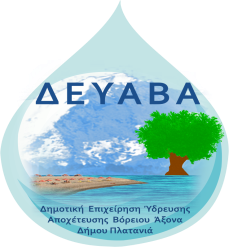    ΔΗΜΟΤΙΚΗ ΕΠΙΧΕΙΡΗΣΗ ΥΔΡΕΥΣΗΣ ΑΠΟΧΕΤΕΥΣΗΣ  ΔΕΥΑ ΒΟΡΕΙΟΥ ΑΞΟΝΑΕΠΑΝΑΛΗΨΗ ΣΥΝΟΠΤΙΚΟΥ ΔΙΑΓΩΝΙΣΜΟΥ ΓΙΑ ΤΗΝ ΠΡΟΜΗΘΕΙΑ ΥΛΙΚΩΝ ΔΙΚΤΥΩΝ ΓΙΑ ΤΗ Δ.Ε. ΠΛΑΤΑΝΙΑ ΓΙΑ ΤΑ ΤΜΗΜΑΤΑ 2 ΚΑΙ 6CPV: ΟΜΑΔΑ 2: 44167000-8 (Διάφορα εξαρτήματα σωληνώσεων), 44115210-4 (Υλικά υδραυλικών εγκαταστάσεων)ΟΜΑΔΑ 6 : 44167000-8 (Διάφορα εξαρτήματα σωληνώσεων), 44115210-4 (Υλικά υδραυλικών εγκαταστάσεων)                       	Π Ρ Ο Σ Φ Ο Ρ ΑΤ……………………….…..………………….…………………………με έδρα .…………………………… οδός ………….….………………….………αριθ. ……. Τ.Κ.: ………………… Τηλ.: …………………………………………Fax: ………………………………………………………..e-mail:………………….ΤΟΠΟΣ __________, …………/…………/…………Ο ΠΡΟΣΦΕΡΩΝ ΟΙΚΟΝΟΜΙΚΟΣ ΦΟΡΕΑΣΥπογραφή & ΣφραγίδαΑ: Ονομασία, διεύθυνση και στοιχεία επικοινωνίας της αναθέτουσας αρχής (αα)/ αναθέτοντα φορέα (αφ)- Ονομασία: [Δ.Ε.Υ.Α. ΒΟΡΕΙΟΥ ΑΞΟΝΑ ]- Κωδικός  Αναθέτουσας Αρχής / Αναθέτοντα Φορέα ΚΗΜΔΗΣ : [50887]- Ταχυδρομική διεύθυνση / Πόλη / Ταχ. Κωδικός: [Γεράνι /Χανιά/ 73014]- Αρμόδιος για πληροφορίες: [Αχλαδιανάκης Κων/νος]- Τηλέφωνο: [2821084000-2821084736]- Ηλ. ταχυδρομείο: [ info@deyaba.gr , deyabaer@otenet.gr ]- Διεύθυνση στο Διαδίκτυο (διεύθυνση δικτυακού τόπου) (εάν υπάρχει): [www.deyaba.gr]Β: Πληροφορίες σχετικά με τη διαδικασία σύναψης σύμβασης- ΕΠΑΝΑΛΗΨΗ ΣΥΝΟΠΤΙΚΟΥ ΔΙΑΓΩΝΙΣΜΟΥ ΓΙΑ ΤΗΝ ΠΡΟΜΗΘΕΙΑ ΥΛΙΚΩΝ ΔΙΚΤΥΩΝ ΓΙΑ ΤΗ Δ.Ε. ΠΛΑΤΑΝΙΑ ΓΙΑ ΤΑ ΤΜΗΜΑΤΑ 2 ΚΑΙ 6:  [CPV: 44167000-8: Διάφορα εξαρτήματα σωληνώσεων, 44115210-4: Υλικά υδραυλικών εγκαταστάσεων]- Κωδικός στο ΚΗΜΔΗΣ: [50887]- Η σύμβαση αναφέρεται σε έργα, προμήθειες, ή υπηρεσίες : [ΠΡΟΜΗΘΕΙΑ]- Εφόσον υφίστανται, ένδειξη ύπαρξης σχετικών τμημάτων : [ΥΠΑΡΧΕΙ]- Αριθμός αναφοράς που αποδίδεται στον φάκελο από την αναθέτουσα αρχή (εάν υπάρχει):                  [ΔΕΝ ΥΠΑΡΧΕΙ]Στοιχεία Αναγνώρισης:Απάντηση:Πλήρης Επωνυμία:[   ]Αριθμός φορολογικού μητρώου (ΑΦΜ):Εάν δεν υπάρχει ΑΦΜ στη χώρα εγκατάστασης του οικονομικού φορέα, αναφέρετε άλλον εθνικό αριθμό ταυτοποίησης, εφόσον απαιτείται και υπάρχει [   ]Ταχυδρομική διεύθυνση:[……]Αρμόδιος ή αρμόδιοι:Τηλέφωνο:Ηλ. ταχυδρομείο:Διεύθυνση στο Διαδίκτυο (διεύθυνση δικτυακού τόπου) (εάν υπάρχει):[……][……][……][……]Γενικές πληροφορίες:Απάντηση:Ο οικονομικός φορέας είναι πολύ μικρή, μικρή ή μεσαία επιχείρηση;Κατά περίπτωση, ο οικονομικός φορέας είναι εγγεγραμμένος σε επίσημο κατάλογο/Μητρώο εγκεκριμένων οικονομικών φορέων ή διαθέτει ισοδύναμο πιστοποιητικό (π.χ. βάσει εθνικού συστήματος (προ)επιλογής);[] Ναι [] Όχι [] Άνευ αντικειμένουΕάν ναι:Απαντήστε στα υπόλοιπα τμήματα της παρούσας ενότητας, στην ενότητα Β και, όπου απαιτείται, στην ενότητα Γ του παρόντος μέρους, συμπληρώστε το μέρος V κατά περίπτωση, και σε κάθε περίπτωση συμπληρώστε και υπογράψτε το μέρος VI. Εάν ναι:Απαντήστε στα υπόλοιπα τμήματα της παρούσας ενότητας, στην ενότητα Β και, όπου απαιτείται, στην ενότητα Γ του παρόντος μέρους, συμπληρώστε το μέρος V κατά περίπτωση, και σε κάθε περίπτωση συμπληρώστε και υπογράψτε το μέρος VI. α) Αναφέρετε την ονομασία του καταλόγου ή του πιστοποιητικού και τον σχετικό αριθμό εγγραφής ή πιστοποίησης, κατά περίπτωση:α) [……]β) Εάν το πιστοποιητικό εγγραφής ή η πιστοποίηση διατίθεται ηλεκτρονικά, αναφέρετε:β) (διαδικτυακή διεύθυνση, αρχή ή φορέας έκδοσης, επακριβή στοιχεία αναφοράς των εγγράφων): [……][……][……][……]γ) Αναφέρετε τα δικαιολογητικά στα οποία βασίζεται η εγγραφή ή η πιστοποίηση και, κατά περίπτωση, την κατάταξη στον επίσημο κατάλογο:γ) [……]δ) Η εγγραφή ή η πιστοποίηση καλύπτει όλα τα απαιτούμενα κριτήρια επιλογής;δ) [] Ναι [] ΌχιΕάν όχι:Επιπροσθέτως, συμπληρώστε τις πληροφορίες που λείπουν στο μέρος IV, ενότητες Α, Β, Γ, ή Δ κατά περίπτωση ΜΟΝΟ εφόσον αυτό απαιτείται στη σχετική διακήρυξη ή στα έγγραφα της σύμβασης:Εάν όχι:Επιπροσθέτως, συμπληρώστε τις πληροφορίες που λείπουν στο μέρος IV, ενότητες Α, Β, Γ, ή Δ κατά περίπτωση ΜΟΝΟ εφόσον αυτό απαιτείται στη σχετική διακήρυξη ή στα έγγραφα της σύμβασης:ε) Ο οικονομικός φορέας θα είναι σε θέση να προσκομίσει βεβαίωση πληρωμής εισφορών κοινωνικής ασφάλισης και φόρων ή να παράσχει πληροφορίες που θα δίνουν τη δυνατότητα στην Αναθέτων φορέας ή στον αναθέτοντα φορέα να τη λάβει απευθείας μέσω πρόσβασης σε εθνική βάση δεδομένων σε οποιοδήποτε κράτος μέλος αυτή διατίθεται δωρεάν;Εάν η σχετική τεκμηρίωση διατίθεται ηλεκτρονικά, αναφέρετεε) [] Ναι [] Όχι(διαδικτυακή διεύθυνση, αρχή ή φορέας έκδοσης, επακριβή στοιχεία αναφοράς των εγγράφων):[……][……][……][……]Τρόπος συμμετοχής:Απάντηση:Ο οικονομικός φορέας συμμετέχει στη διαδικασία σύναψης δημόσιας σύμβασης από κοινού με άλλους;[] Ναι [] ΌχιΕάν ναι, μεριμνήστε για την υποβολή χωριστού εντύπου ΤΕΥΔ από τους άλλους εμπλεκόμενους οικονομικούς φορείς.Εάν ναι, μεριμνήστε για την υποβολή χωριστού εντύπου ΤΕΥΔ από τους άλλους εμπλεκόμενους οικονομικούς φορείς.Εάν ναι:α) Αναφέρετε τον ρόλο του οικονομικού φορέα στην ένωση ή κοινοπραξία   (επικεφαλής, υπεύθυνος για συγκεκριμένα καθήκοντα …):β) Προσδιορίστε τους άλλους οικονομικούς φορείς που συμμετέχουν από κοινού στη διαδικασία σύναψης δημόσιας σύμβασης:γ) Κατά περίπτωση, επωνυμία της συμμετέχουσας ένωσης ή κοινοπραξίας.α) [……]β) [……]γ) [……]ΤΜΗΜΑΤΑΑπάντηση: Κατά περίπτωση, αναφορά του τμήματος ή των τμημάτων για τα οποία ο οικονομικός φορέας επιθυμεί να υποβάλει προσφορά[   ]Εκπροσώπηση, εάν υπάρχει:Απάντηση:Ονοματεπώνυμοσυνοδευόμενο από την ημερομηνία και τον τόπο γέννησης εφόσον απαιτείται και ΑΔΤ:[……][……]Θέση/Ενεργών υπό την ιδιότητα:[……]Ταχυδρομική διεύθυνση:[……]Τηλέφωνο:[……]Ηλεκτρονικό ταχυδρομείο:[……]Εάν χρειάζεται, δώστε λεπτομερή στοιχεία σχετικά με την εκπροσώπηση (τις μορφές της, την έκταση, τον σκοπό …):[……]Στήριξη:Απάντηση:Ο οικονομικός φορέας στηρίζεται στις ικανότητες άλλων οικονομικών φορέων προκειμένου να ανταποκριθεί στα κριτήρια επιλογής που καθορίζονται στο μέρος IV και στα (τυχόν) κριτήρια και κανόνες που καθορίζονται στο μέρος V κατωτέρω; []Ναι []ΌχιΕάν ναι, επισυνάψτε χωριστό έντυπο ΤΕΥΔ με τις πληροφορίες που απαιτούνται σύμφωνα με τις ενότητες Α και Β του παρόντος μέρους και σύμφωνα με το μέρος ΙΙΙ, για κάθε ένα από τους σχετικούς φορείς, δεόντως συμπληρωμένο και υπογεγραμμένο από τους νόμιμους εκπροσώπους αυτών. Επισημαίνεται ότι θα πρέπει να περιλαμβάνονται επίσης το τεχνικό προσωπικό ή οι τεχνικές υπηρεσίες, είτε ανήκουν απευθείας στην επιχείρηση του οικονομικού φορέα είτε όχι, ιδίως οι υπεύθυνοι για τον έλεγχο της ποιότητας και, όταν πρόκειται για δημόσιες συμβάσεις έργων, το τεχνικό προσωπικό ή οι τεχνικές υπηρεσίες που θα έχει στη διάθεσή του ο οικονομικός φορέας για την εκτέλεση της σύμβασης. Εφόσον είναι σχετικές για την ειδική ικανότητα ή ικανότητες στις οποίες στηρίζεται ο οικονομικός φορέας, παρακαλείσθε να συμπεριλάβετε τις πληροφορίες που απαιτούνται σύμφωνα με τα μέρη IV και V για κάθε ένα από τους οικονομικούς φορείς.Εάν ναι, επισυνάψτε χωριστό έντυπο ΤΕΥΔ με τις πληροφορίες που απαιτούνται σύμφωνα με τις ενότητες Α και Β του παρόντος μέρους και σύμφωνα με το μέρος ΙΙΙ, για κάθε ένα από τους σχετικούς φορείς, δεόντως συμπληρωμένο και υπογεγραμμένο από τους νόμιμους εκπροσώπους αυτών. Επισημαίνεται ότι θα πρέπει να περιλαμβάνονται επίσης το τεχνικό προσωπικό ή οι τεχνικές υπηρεσίες, είτε ανήκουν απευθείας στην επιχείρηση του οικονομικού φορέα είτε όχι, ιδίως οι υπεύθυνοι για τον έλεγχο της ποιότητας και, όταν πρόκειται για δημόσιες συμβάσεις έργων, το τεχνικό προσωπικό ή οι τεχνικές υπηρεσίες που θα έχει στη διάθεσή του ο οικονομικός φορέας για την εκτέλεση της σύμβασης. Εφόσον είναι σχετικές για την ειδική ικανότητα ή ικανότητες στις οποίες στηρίζεται ο οικονομικός φορέας, παρακαλείσθε να συμπεριλάβετε τις πληροφορίες που απαιτούνται σύμφωνα με τα μέρη IV και V για κάθε ένα από τους οικονομικούς φορείς.Λόγοι που σχετίζονται με ποινικές καταδίκες:Απάντηση:Υπάρχει τελεσίδικη καταδικαστική απόφαση εις βάρος του οικονομικού φορέα ή οποιουδήποτε προσώπου το οποίο είναι μέλος του διοικητικού, διευθυντικού ή εποπτικού του οργάνου ή έχει εξουσία εκπροσώπησης, λήψης αποφάσεων ή ελέγχου σε αυτό για έναν από τους λόγους που παρατίθενται ανωτέρω (σημεία 1-6), ή καταδικαστική απόφαση η οποία έχει εκδοθεί πριν από πέντε έτη κατά το μέγιστο ή στην οποία έχει οριστεί απευθείας περίοδος αποκλεισμού που εξακολουθεί να ισχύει; [] Ναι [] ΌχιΕάν η σχετική τεκμηρίωση διατίθεται ηλεκτρονικά, αναφέρετε: (διαδικτυακή διεύθυνση, αρχή ή φορέας έκδοσης, επακριβή στοιχεία αναφοράς των εγγράφων):[……][……][……][……]Εάν ναι, αναφέρετε:α) Ημερομηνία της καταδικαστικής απόφασης προσδιορίζοντας ποιο από τα σημεία 1 έως 6 αφορά και τον λόγο ή τους λόγους της καταδίκης,β) Προσδιορίστε ποιος έχει καταδικαστεί [ ]·γ) Εάν ορίζεται απευθείας στην καταδικαστική απόφαση:α) Ημερομηνία:[   ], σημείο-(-α): [   ], λόγος(-οι):[   ]β) [……]γ) Διάρκεια της περιόδου αποκλεισμού [……] και σχετικό(-ά) σημείο(-α) [   ]Εάν η σχετική τεκμηρίωση διατίθεται ηλεκτρονικά, αναφέρετε: (διαδικτυακή διεύθυνση, αρχή ή φορέας έκδοσης, επακριβή στοιχεία αναφοράς των εγγράφων):[……][……][……][……]Σε περίπτωση καταδικαστικής απόφασης, ο οικονομικός φορέας έχει λάβει μέτρα που να αποδεικνύουν την αξιοπιστία του παρά την ύπαρξη σχετικού λόγου αποκλεισμού («αυτοκάθαρση»)[] Ναι [] Όχι Εάν ναι, περιγράψτε τα μέτρα που λήφθηκαν[……]Πληρωμή φόρων ή εισφορών κοινωνικής ασφάλισης:Απάντηση:1) Ο οικονομικός φορέας έχει εκπληρώσει όλες τις υποχρεώσεις του όσον αφορά την πληρωμή φόρων ή εισφορών κοινωνικής ασφάλισης στην Ελλάδα και στη χώρα στην οποία είναι τυχόν εγκατεστημένος ;[] Ναι [] Όχι Εάν όχι αναφέρετε: α) Χώρα ή κράτος μέλος για το οποίο πρόκειται:β) Ποιο είναι το σχετικό ποσό;γ)Πως διαπιστώθηκε η αθέτηση των υποχρεώσεων;1) Μέσω δικαστικής ή διοικητικής απόφασης;- Η εν λόγω απόφαση είναι τελεσίδικη και δεσμευτική;- Αναφέρατε την ημερομηνία καταδίκης ή έκδοσης απόφασης- Σε περίπτωση καταδικαστικής απόφασης, εφόσον ορίζεται απευθείας σε αυτήν, τη διάρκεια της περιόδου αποκλεισμού:2) Με άλλα μέσα; Διευκρινίστε:δ) Ο οικονομικός φορέας έχει εκπληρώσει τις υποχρεώσεις του είτε καταβάλλοντας τους φόρους ή τις εισφορές κοινωνικής ασφάλισης που οφείλει συμπεριλαμβανόμενων  κατά περίπτωση, των δεδουλευμένων τόκων ή των προστίμων, είτε υπαγόμενος σε δεσμευτικό διακανονισμό για την καταβολή τους ;Εάν η σχετική τεκμηρίωση όσον αφορά την καταβολή των φόρων ή εισφορών κοινωνικής ασφάλισης διατίθεται ηλεκτρονικά, αναφέρετε:(διαδικτυακή διεύθυνση, αρχή ή φορέας έκδοσης, επακριβή στοιχεία αναφοράς των εγγράφων): [……][……][……]Πληροφορίες σχετικά με πιθανή αφερεγγυότητα, σύγκρουση συμφερόντων ή επαγγελματικό παράπτωμαΑπάντηση:Ο οικονομικός φορέας έχει, εν γνώσει του, αθετήσει τις υποχρεώσεις του στους τομείς του περιβαλλοντικού, κοινωνικού και εργατικού δικαίου;[] Ναι [] ΌχιΟ οικονομικός φορέας έχει, εν γνώσει του, αθετήσει τις υποχρεώσεις του στους τομείς του περιβαλλοντικού, κοινωνικού και εργατικού δικαίου;Εάν ναι, ο οικονομικός φορέας έχει λάβει μέτρα που να αποδεικνύουν την αξιοπιστία του παρά την ύπαρξη αυτού του λόγου αποκλεισμού («αυτοκάθαρση»);[] Ναι [] ΌχιΕάν το έχει πράξει, περιγράψτε τα μέτρα που λήφθηκαν: […….............]Βρίσκεται ο οικονομικός φορέας σε οποιαδήποτε από τις ακόλουθες καταστάσεις:α) πτώχευση, ή β) διαδικασία εξυγίανσης, ήγ) ειδική εκκαθάριση, ήδ) αναγκαστική διαχείριση από εκκαθαριστή ή από το δικαστήριο, ήε) έχει υπαχθεί σε διαδικασία πτωχευτικού συμβιβασμού, ή στ) αναστολή επιχειρηματικών δραστηριοτήτων, ή ζ) σε οποιαδήποτε ανάλογη κατάσταση προκύπτουσα από παρόμοια διαδικασία προβλεπόμενη σε εθνικές διατάξεις νόμουΕάν ναι:- Παραθέστε λεπτομερή στοιχεία:- Διευκρινίστε τους λόγους για τους οποίους ωστόσο ο οικονομικός φορέας, θα δύναται να εκτελέσει τη σύμβαση, λαμβανόμενης υπόψη της εφαρμοστέας εθνικής νομοθεσίας και των μέτρων σχετικά με τη συνέχιση της επιχειρηματικής του λειτουργίας υπό αυτές τις περιστάσειςΕάν η σχετική τεκμηρίωση διατίθεται ηλεκτρονικά, αναφέρετε:[] Ναι [] Όχι-[.......................]-[.......................](διαδικτυακή διεύθυνση, αρχή ή φορέας έκδοσης, επακριβή στοιχεία αναφοράς των εγγράφων): [……][……][……]Έχει διαπράξει ο οικονομικός φορέας σοβαρό επαγγελματικό παράπτωμαΕάν ναι, να αναφερθούν λεπτομερείς πληροφορίες:[] Ναι [] Όχι[.......................]Έχει διαπράξει ο οικονομικός φορέας σοβαρό επαγγελματικό παράπτωμαΕάν ναι, να αναφερθούν λεπτομερείς πληροφορίες:Εάν ναι, έχει λάβει ο οικονομικός φορέας μέτρα αυτοκάθαρσης; [] Ναι [] ΌχιΕάν το έχει πράξει, περιγράψτε τα μέτρα που λήφθηκαν: [..........……]Έχει συνάψει ο οικονομικός φορέας συμφωνίες με άλλους οικονομικούς φορείς με σκοπό τη στρέβλωση του ανταγωνισμού;Εάν ναι, να αναφερθούν λεπτομερείς πληροφορίες:[] Ναι [] Όχι[…...........]Έχει συνάψει ο οικονομικός φορέας συμφωνίες με άλλους οικονομικούς φορείς με σκοπό τη στρέβλωση του ανταγωνισμού;Εάν ναι, να αναφερθούν λεπτομερείς πληροφορίες:Εάν ναι, έχει λάβει ο οικονομικός φορέας μέτρα αυτοκάθαρσης; [] Ναι [] ΌχιΕάν το έχει πράξει, περιγράψτε τα μέτρα που λήφθηκαν:[……]Γνωρίζει ο οικονομικός φορέας την ύπαρξη τυχόν σύγκρουσης συμφερόντων λόγω της συμμετοχής του στη διαδικασία ανάθεσης της σύμβασης;Εάν ναι, να αναφερθούν λεπτομερείς πληροφορίες:[] Ναι [] Όχι[.........…]Έχει παράσχει ο οικονομικός φορέας ή επιχείρηση συνδεδεμένη με αυτόν συμβουλές στην Αναθέτων φορέας ή στον αναθέτοντα φορέα ή έχει με άλλο τρόπο αναμειχθεί στην προετοιμασία της διαδικασίας σύναψης της σύμβασης;Εάν ναι, να αναφερθούν λεπτομερείς πληροφορίες:[] Ναι [] Όχι[...................…]Έχει επιδείξει ο οικονομικός φορέας σοβαρή ή επαναλαμβανόμενη πλημμέλεια κατά την εκτέλεση ουσιώδους απαίτησης στο πλαίσιο προηγούμενης δημόσιας σύμβασης, προηγούμενης σύμβασης με αναθέτοντα φορέα ή προηγούμενης σύμβασης παραχώρησης που είχε ως αποτέλεσμα την πρόωρη καταγγελία της προηγούμενης σύμβασης, αποζημιώσεις ή άλλες παρόμοιες κυρώσεις; Εάν ναι, να αναφερθούν λεπτομερείς πληροφορίες:[] Ναι [] Όχι[….................]Έχει επιδείξει ο οικονομικός φορέας σοβαρή ή επαναλαμβανόμενη πλημμέλεια κατά την εκτέλεση ουσιώδους απαίτησης στο πλαίσιο προηγούμενης δημόσιας σύμβασης, προηγούμενης σύμβασης με αναθέτοντα φορέα ή προηγούμενης σύμβασης παραχώρησης που είχε ως αποτέλεσμα την πρόωρη καταγγελία της προηγούμενης σύμβασης, αποζημιώσεις ή άλλες παρόμοιες κυρώσεις; Εάν ναι, να αναφερθούν λεπτομερείς πληροφορίες:Εάν ναι, έχει λάβει ο οικονομικός φορέας μέτρα αυτοκάθαρσης; [] Ναι [] ΌχιΕάν το έχει πράξει, περιγράψτε τα μέτρα που λήφθηκαν:[……]Μπορεί ο οικονομικός φορέας να επιβεβαιώσει ότι:α) δεν έχει κριθεί ένοχος σοβαρών ψευδών δηλώσεων κατά την παροχή των πληροφοριών που απαιτούνται για την εξακρίβωση της απουσίας των λόγων αποκλεισμού ή την πλήρωση των κριτηρίων επιλογής,β) δεν έχει αποκρύψει τις πληροφορίες αυτές,γ) ήταν σε θέση να υποβάλλει χωρίς καθυστέρηση τα δικαιολογητικά που απαιτούνται από την Αναθέτων φορέας/αναθέτοντα φορέα δ) δεν έχει επιχειρήσει να επηρεάσει με αθέμιτο τρόπο τη διαδικασία λήψης αποφάσεων της Αναθέτοντος φορέα ή του αναθέτοντα φορέα, να αποκτήσει εμπιστευτικές πληροφορίες που ενδέχεται να του αποφέρουν αθέμιτο πλεονέκτημα στη διαδικασία ανάθεσης ή να παράσχει εξ αμελείας παραπλανητικές πληροφορίες που ενδέχεται να επηρεάσουν ουσιωδώς τις αποφάσεις που αφορούν τον αποκλεισμό, την επιλογή ή την ανάθεση; [] Ναι [] ΌχιΕκπλήρωση όλων των απαιτούμενων κριτηρίων επιλογήςΑπάντησηΠληροί όλα τα απαιτούμενα κριτήρια επιλογής;[] Ναι [] ΌχιΚαταλληλότηταΑπάντηση1)Ο οικονομικός φορέας είναι εγγεγραμμένος στα σχετικά ή εμπορικά μητρώα που τηρούνται στην Ελλάδα ή στο κράτος μέλος της εγκατάστασής του:Εάν η σχετική τεκμηρίωση διατίθεται ηλεκτρονικά, αναφέρετε:[……] (διαδικτυακή διεύθυνση, αρχή ή φορέας έκδοσης, επακριβή στοιχεία αναφοράς των εγγράφων):{……}{…….}{……}2η ΟΜΑΔΑ: ΟΡΕΙΧΑΛΚΙΝΑ ΕΞΑΡΤΗΜΑΤΑ - ΣΦΑΙΡΙΚΕΣ ΚΑΝΟΥΛΕΣ - ΒΑΛΒΙΔΕΣ ΑΝΤΕΠΙΣΤΡΟΦΗΣ - ΕΞΑΕΡΙΣΤΙΚΑ c.p.vs:44167000-8, 44115210-42η ΟΜΑΔΑ: ΟΡΕΙΧΑΛΚΙΝΑ ΕΞΑΡΤΗΜΑΤΑ - ΣΦΑΙΡΙΚΕΣ ΚΑΝΟΥΛΕΣ - ΒΑΛΒΙΔΕΣ ΑΝΤΕΠΙΣΤΡΟΦΗΣ - ΕΞΑΕΡΙΣΤΙΚΑ c.p.vs:44167000-8, 44115210-42η ΟΜΑΔΑ: ΟΡΕΙΧΑΛΚΙΝΑ ΕΞΑΡΤΗΜΑΤΑ - ΣΦΑΙΡΙΚΕΣ ΚΑΝΟΥΛΕΣ - ΒΑΛΒΙΔΕΣ ΑΝΤΕΠΙΣΤΡΟΦΗΣ - ΕΞΑΕΡΙΣΤΙΚΑ c.p.vs:44167000-8, 44115210-4Α/ΑΠΕΡΙΓΡΑΦΗΜ.Μ.ΠΟΣΟΤ.ΤΙΜΗ ΜΟΝ.ΣΥΝΟΛΟ2.1ΓΩΝΙΑ ΟΡΕΙΧ. ΘΗΛ. 1/2''x1/2''ΤΕΜ.502.2ΓΩΝΙΑ ΟΡΕΙΧ. ΘΗΛ. 3/4''x3/4''ΤΕΜ.502.3ΓΩΝΙΑ ΟΡΕΙΧ. ΜΕΒ 1/2''x1/2''ΤΕΜ.1002.4ΓΩΝΙΑ ΟΡΕΙΧ. ΜΕΒ 3/4''x3/4''ΤΕΜ.1002.5ΜΑΣΤΟΣ ΟΡΕΙΧ. 1/2"x1/2"ΤΕΜ.3002.6ΜΑΣΤΟΣ ΟΡΕΙΧ. 1''x1''ΤΕΜ.2002.7ΜΑΣΤΟΣ ΟΡΕΙΧ. 3/4''x3/4''ΤΕΜ.2002.8ΡΑΚΟΡ ΜΟΝΟΣΩΛΗΝΙΟΥ ΑΡΣ. 18x1/2'' 2,5 ΟΡΕΙΧ.ΤΕΜ.3002.9ΡΑΚΟΡ ΜΟΝΟΣΩΛΗΝΙΟΥ ΘΗΛ.  18x1/2'' 2,5 ΟΡΕΙΧ.ΤΕΜ.1002.10ΡΑΚΟΡ ΜΟΝΟΣΩΛΗΝΙΟΥ ΑΡΣ. 22x1/2'' 3,0 ΟΡΕΙΧ.ΤΕΜ.3002.11ΡΑΚΟΡ ΜΟΝΟΣΩΛΗΝΙΟΥ ΑΡΣ.  22x3/4'' 3,0 ΟΡΕΙΧ.ΤΕΜ.2002.12ΡΑΚΟΡ ΜΟΝΟΣΩΛΗΝΙΟΥ ΘΗΛ.  22x1/2'' 3,0 ΟΡΕΙΧ.ΤΕΜ.1002.13ΡΑΚΟΡ ΜΟΝΟΣΩΛΗΝΙΟΥ ΘΗΛ.  22x3/4'' 3,0  ΟΡΕΙΧ.ΤΕΜ.1002.14ΡΑΚΟΡ ΑΡΣ. ΟΡΕΙΧ.ΜΗΧΑΝ. ΣΥΣΦ.32x1'' ΤΕΜ.2002.15ΡΑΚΟΡ ΑΡΣ. ΟΡΕΙΧ. ΜΗΧΑΝ. ΣΥΣΦ. 40x1,1/4''ΤΕΜ.202.16ΡΑΚΟΡ ΑΡΣ. ΟΡΕΙΧ. ΜΗΧΑΝ. ΣΥΣΦ. 50x1,1/2''ΤΕΜ.112.17ΡΑΚΟΡ ΑΡΣ. ΟΡΕΙΧ. ΜΗΧΑΝ. ΣΥΣΦ. 63x2''ΤΕΜ.302.18ΡΑΚΟΡ ΘΗΛ. ΟΡΕΙΧ. ΜΗΧΑΝ. ΣΥΣΦ. 32x1'' ΤΕΜ.202.19ΡΑΚΟΡ ΘΗΛ. ΟΡΕΙΧ.ΜΗΧΑΝ. ΣΥΣΦ. 40x1,1/4'' ΤΕΜ.202.20ΡΑΚΟΡ ΘΗΛ. ΟΡΕΙΧ. ΜΗΧΑΝ. ΣΥΣΦ. 50x1,1/2'' ΤΕΜ.102.21ΡΑΚΟΡ ΘΗΛ. ΟΡΕΙΧ. ΜΗΧΑΝ. ΣΥΣΦ. 63x2'' ΤΕΜ.302.22ΡΑΚΟΡ ΘΗΛ. ΟΡΕΙΧ. ΜΗΧΑΝ. ΣΥΣΦ. 90x3'' ΤΕΜ.22.23ΡΑΚΟΡ ΟΡΕΙΧ. ΜΗΧ.ΣΥΣΦ. ΧΑΛΚΟΥ Φ15x1/2" ΑΡΣ.ΤΕΜ.102.24ΡΑΚΟΡ ΟΡΕΙΧ. ΜΗΧ.ΣΥΣΦ. ΧΑΛΚΟΥ Φ16x1/2" ΑΡΣ.ΤΕΜ.102.25ΡΑΚΟΡ ΟΡΕΙΧ. ΜΗΧ.ΣΥΣΦ. ΧΑΛΚΟΥ Φ18x1/2" ΑΡΣ.ΤΕΜ.302.26ΡΑΚΟΡ ΟΡΕΙΧ. ΜΗΧ.ΣΥΣΦ. ΧΑΛΚΟΥ Φ22x3/4" ΑΡΣ.ΤΕΜ.302.27ΡΑΚΟΡ ΟΡΕΙΧ. ΜΗΧ.ΣΥΣΦ. ΧΑΛΚΟΥ Φ28x1" ΑΡΣ.ΤΕΜ.102.28ΡΑΚΟΡ ΣΙΔΗΡΟΣΩΛΗΝΑΣ ΟΡΕΙΧ. ΑΡΣ. 1/2"Χ 1/2''ΤΕΜ.302.29ΡΑΚΟΡ ΣΙΔΗΡΟΣΩΛΗΝΑΣ ΟΡΕΙΧ. ΑΡΣ. 3/4"Χ 3/4''ΤΕΜ.202.30ΡΑΚΟΡ ΣΙΔΗΡΟΣΩΛΗΝΑΣ ΟΡΕΙΧ. ΑΡΣ. 1"Χ 1''ΤΕΜ.202.31ΣΥΝΔΕΣΜΟΣ ΜΗΧ.ΣΥΣΦ.ΛΑΣΤ. Φ18 2,5 ΟΡΕΙΧ.ΤΕΜ.502.32ΣΥΝΔΕΣΜΟΣ ΜΗΧ.ΣΥΣΦ. ΛΑΣΤ. Φ22 3,0 ΟΡΕΙΧ.ΤΕΜ.502.33ΣΥΝΔΕΣΜΟΣ ΠΟΛ/ΝΙΟΥ ΔΙΠΛΟΣ 20x20 Β.Τ. ΟΡΕΙΧ.ΤΕΜ.102.34ΣΥΝΔΕΣΜΟΣ ΠΟΛ/ΝΙΟΥ ΔΙΠΛΟΣ 25x25 Β.Τ. ΟΡΕΙΧ.ΤΕΜ.102.35ΣΥΝΔΕΣΜΟΣ ΠΟΛ/ΝΙΟΥ ΔΙΠΛΟΣ 32x32 Β.Τ ΟΡΕΙΧ.ΤΕΜ.2002.36ΣΥΝΔΕΣΜΟΣ ΠΟΛ/ΝΙΟΥ ΔΙΠΛΟΣ 40x40 Β.Τ. ΟΡΕΙΧ.ΤΕΜ.202.37ΣΥΝΔΕΣΜΟΣ ΠΟΛ/ΝΙΟΥ ΔΙΠΛΟΣ 50Χ50 Β.Τ. ΟΡΕΙΧ.ΤΕΜ.202.38ΣΥΝΔΕΣΜΟΣ ΠΟΛ/ΝΙΟΥ ΔΙΠΛΟΣ 63x63 Β.Τ ΟΡΕΙΧ.ΤΕΜ.202.39ΣΥΣΤΟΛΗ ΑΓΓΛΙΑΣ ΟΡΕΙΧ. 1/2''x3/4''ΤΕΜ.1002.40ΣΥΣΤΟΛΗ ΑΓΓΛΙΑΣ ΟΡΕΙΧ. 1''x1,1/4''ΤΕΜ.102.41ΣΥΣΤΟΛΗ ΑΓΓΛΙΑΣ ΟΡΕΙΧ. 1''x1,1/2''ΤΕΜ.102.42ΣΥΣΤΟΛΗ ΑΓΓΛΙΑΣ ΟΡΕΙΧ. 3/4''x1''ΤΕΜ.502.43ΣΥΣΤΟΛΗ ΟΡΕΙΧ. ΑΜΕΡΙΚΗΣ 1,1/2''x1,1/4''ΤΕΜ.102.44ΣΥΣΤΟΛΗ ΟΡΕΙΧ. ΑΜΕΡΙΚΗΣ 1,1/2''x2''ΤΕΜ.302.45ΣΥΣΤΟΛΗ ΟΡΕΙΧ. ΑΜΕΡΙΚΗΣ 1/2''x3/4''ΤΕΜ.302.46ΣΥΣΤΟΛΗ ΟΡΕΙΧ. ΑΜΕΡΙΚΗΣ 1''x1,1/2''ΤΕΜ.302.47ΣΥΣΤΟΛΗ ΟΡΕΙΧ. ΑΜΕΡΙΚΗΣ 1''x1,1/4''ΤΕΜ.102.48ΣΥΣΤΟΛΗ ΟΡΕΙΧ. ΑΜΕΡΙΚΗΣ 3/4''x1''ΤΕΜ.302.49ΣΥΣΤΟΛΗ ΟΡΕΙΧ. ΑΜΕΡΙΚΗΣ 1''x1/2''ΤΕΜ.502.50ΣΥΣΤΟΛΙΚΟΣ ΜΑΣΤΟΣ ΟΡΕΙΧ. 1"x1/2"ΤΕΜ.502.51ΣΥΣΤΟΛΙΚΟΣ ΜΑΣΤΟΣ ΟΡΕΙΧ. 1"x3/4"ΤΕΜ.202.52ΣΥΣΤΟΛΙΚΟΣ ΜΑΣΤΟΣ ΟΡΕΙΧ. 1''x1,1/4''ΤΕΜ.302.53ΣΥΣΤΟΛΙΚΟΣ ΜΑΣΤΟΣ ΟΡΕΙΧ. 3/4''x1/2''ΤΕΜ.502.54ΤΑΠΑ ΟΡΕΙΧ. ΑΡΣ. 1''ΤΕΜ.102.55ΤΑΠΑ ΟΡΕΙΧ. ΑΡΣ. 1,1/4''ΤΕΜ.52.56ΤΑΠΑ ΟΡΕΙΧ. ΑΡΣ. 1/2''ΤΕΜ.202.57ΤΑΠΑ ΟΡΕΙΧ. ΑΡΣ. 3/4''ΤΕΜ.202.58ΤΑΠΑ ΟΡΕΙΧ. ΘΗΛ. 1''ΤΕΜ.202.59ΤΑΠΑ ΟΡΕΙΧ. ΘΗΛ. 1,1/4''ΤΕΜ.42.60ΤΑΠΑ ΟΡΕΙΧ. ΘΗΛ. 1/2''ΤΕΜ.502.61ΤΑΠΑ ΟΡΕΙΧ. ΘΗΛ. 3/4''ΤΕΜ.502.62ΤΑΦ ΟΡΕΙΧ. 1''ΤΕΜ.502.63ΤΑΦ ΟΡΕΙΧ. 1,1/2''ΤΕΜ.102.64ΤΑΦ ΟΡΕΙΧ. 1,1/4''ΤΕΜ.102.65ΤΑΦ ΟΡΕΙΧ. 1/2''ΤΕΜ.1502.66ΤΑΦ ΟΡΕΙΧ. 3/4''ΤΕΜ.1502.67ΦΛΟΤΕΡ ΟΡΕΙΧ. 2 1/2'' Β.Τ.ΤΕΜ.12.68ΦΛΟΤΕΡ ΟΡΕΙΧ. 2'' Β.Τ.ΤΕΜ.22.69ΔΙΑΚΟΠΤΗΣ ΣΦΑΙΡ. FULL ΒΑΡΕΩΣ Θ-Θ ΧΕΡΟΥΛΙ 3'' ΟΡΕΙΧ.ΤΕΜ.22.70ΔΙΑΚΟΠΤΗΣ ΣΦΑΙΡ. FULL ΒΑΡΕΩΣ Θ-Θ ΧΕΡΟΥΛΙ 1" ΟΡΕΙΧ.ΤΕΜ.2502.71ΔΙΑΚΟΠΤΗΣ ΣΦΑΙΡ. FULL ΒΑΡΕΩΣ Θ-Θ ΧΕΡΟΥΛΙ 1,1/2'' ΟΡΕΙΧ.ΤΕΜ.202.72ΔΙΑΚΟΠΤΗΣ ΣΦΑΙΡ. FULL ΒΑΡΕΩΣ Θ-Θ ΧΕΡΟΥΛΙ 1,1/4'' ΟΡΕΙΧ.ΤΕΜ.202.73ΔΙΑΚΟΠΤΗΣ ΣΦΑΙΡ. FULL ΒΑΡΕΩΣ Θ-Θ ΧΕΡΟΥΛΙ 1/2'' ΟΡΕΙΧ.ΤΕΜ.2502.74ΔΙΑΚΟΠΤΗΣ ΣΦΑΙΡ. FULL ΒΑΡΕΩΣ Θ-Θ ΧΕΡΟΥΛΙ 2'' ΟΡΕΙΧ.ΤΕΜ.302.75ΔΙΑΚΟΠΤΗΣ ΣΦΑΙΡ. FULL ΒΑΡΕΩΣ Θ-Θ ΧΕΡΟΥΛΙ 2 1/2" ΟΡΕΙΧ.ΤΕΜ.102.76ΔΙΑΚΟΠΤΗΣ ΣΦΑΙΡ. FULL ΒΑΡΕΩΣ Θ-Θ ΧΕΡΟΥΛΙ 3/4'' ΟΡΕΙΧ.ΤΕΜ.1502.77ΒΑΛΒΙΔΑ ΑΝΤ/ΦΗΣ  1/2'' ΟΡΕΙΧ.ΤΕΜ.102.78ΒΑΛΒΙΔΑ ΑΝΤ/ΦΗΣ  3/4'' ΟΡΕΙΧ.ΤΕΜ.102.79ΕΞΑΕΡΙΣΤΙΚΟ ΔΙΠΛΗΣ ΕΝΕΡΓΕΙΑΣ ΠΛΑΣΤΙΚΟ ΣΩΜΑ ΒΑΣΗ ΟΡΕΙΧ. ΑΡΣ. 1''ΤΕΜ.72.80ΕΞΑΕΡΙΣΤΙΚΟ ΔΙΠΛΗΣ ΕΝΕΡΓΕΙΑΣ ΠΛΑΣΤΙΚΟ ΣΩΜΑ ΒΑΣΗ ΟΡΕΙΧ. ΑΡΣ. 2''ΤΕΜ.72.81ΑΣΦΑΛΕΙΑ ΥΔΡΟΜΕΤΡΟΥ ΟΡΕΙΧ. 3/4'' ΓΙΑ ΥΔΡΟΜΕΤΡΟ 1/2''ΤΕΜ10ΕΠΙΜΕΡΟΥΣ ΣΥΝΟΛΟ 2ΗΣ ΟΜΑΔΑΣΕΠΙΜΕΡΟΥΣ ΣΥΝΟΛΟ 2ΗΣ ΟΜΑΔΑΣ6η ΟΜΑΔΑ: ΕΛΑΣΤΙΚΟΙ ΔΑΚΤΥΛΙΟΙ ΚΑΙ ΔΙΑΦΟΡΑ ΥΛΙΚΑ c.p.v:44167000-8, 44115210-46η ΟΜΑΔΑ: ΕΛΑΣΤΙΚΟΙ ΔΑΚΤΥΛΙΟΙ ΚΑΙ ΔΙΑΦΟΡΑ ΥΛΙΚΑ c.p.v:44167000-8, 44115210-46η ΟΜΑΔΑ: ΕΛΑΣΤΙΚΟΙ ΔΑΚΤΥΛΙΟΙ ΚΑΙ ΔΙΑΦΟΡΑ ΥΛΙΚΑ c.p.v:44167000-8, 44115210-4Α/ΑΠΕΡΙΓΡΑΦΗΜ.Μ.ΠΟΣΟΤ.ΤΙΜΗ ΜΟΝ.ΣΥΝΟΛΟ6.1ΕΛΑΣΤΙΚΟΣ ΔΑΚΤΥΛΙΟΣ ΥΔΡΕΥΣΗΣ Φ63ΤΕΜ.206.2ΕΛΑΣΤΙΚΟΣ ΔΑΚΤΥΛΙΟΣ ΥΔΡΕΥΣΗΣ Φ90ΤΕΜ.206.3ΕΛΑΣΤΙΚΟΣ ΔΑΚΤΥΛΙΟΣ ΥΔΡΕΥΣΗΣ Φ110ΤΕΜ.206.4ΕΛΑΣΤΙΚΟΣ ΔΑΚΤΥΛΙΟΣ ΥΔΡΕΥΣΗΣ Φ160ΤΕΜ.206.5ΕΛΑΣΤΙΚΟΣ ΔΑΚΤΥΛΙΟΣ ΥΔΡΕΥΣΗΣ Φ200ΤΕΜ.126.6ΕΛΑΣΤΙΚΟΣ ΔΑΚΤΥΛΙΟΣ ΥΔΡΕΥΣΗΣ Φ225ΤΕΜ.46.7ΡΟΔΕΛΑ 1,1/2'' ΕΛΑΣΤ.ΤΕΜ.1006.8ΡΟΔΕΛΑ 1,1/4'' ΕΛΑΣΤ.ΤΕΜ.1006.9ΡΟΔΕΛΑ 1/2'' ΕΛΑΣΤ.ΤΕΜ.2006.10ΡΟΔΕΛΑ 2'' ΕΛΑΣΤ.ΤΕΜ.206.11ΡΟΔΕΛΑ 3/4'' ΕΛΑΣΤ.ΤΕΜ.1006.12ΦΛΑΝΤΖΟΛΑΣΤΙΧΟ  50mmΤΕΜ.106.13ΦΛΑΝΤΖΟΛΑΣΤΙΧΟ  65mmΤΕΜ.106.14ΦΛΑΝΤΖΟΛΑΣΤΙΧΟ 80mmΤΕΜ.106.15ΦΛΑΝΤΖΟΛΑΣΤΙΧΟ 100mmΤΕΜ.106.16ΦΛΑΝΤΖΟΛΑΣΤΙΧΟ 150mmΤΕΜ.106.17ΦΛΑΝΤΖΟΛΑΣΤΙΧΟ 200mmΤΕΜ.106.18ΦΛΑΝΤΖΟΛΑΣΤΙΧΟ 250mmΤΕΜ.106.19ΜΑΝΟΜΕΤΡΟ 16ΑΤΜ ΛΑΔΙΟΥ 1/4''ΤΕΜ.26.20ΜΑΝΟΜΕΤΡΟ 25ΑΤΜ ΛΑΔΙΟΥ 1/4''ΤΕΜ.106.21ΜΑΝΟΜΕΤΡΟ 40ΑΤΜ ΛΑΔΙΟΥ 1/4''ΤΕΜ.16.22ΦΟΥΣΚΑ ΠΛΑΣΤΙΚΗ Φ120ΤΕΜ.16.23ΦΟΥΣΚΑ ΠΛΑΣΤΙΚΗ Φ180ΤΕΜ.16.24ΦΟΥΣΚΑ ΠΛΑΣΤΙΚΗ Φ220ΤΕΜ.16.25ΛΙΝΑΡΙ ΣΤΕΓΑΝΟΠΟΙΗΣΗΣ 200ΓΡΜΚΙΛΟ16.26ΤΕΦΛΟΝ ΜΕΓΑΛΟΤΕΜ.306.27ΝΗΜΑ LCT 150mΤΕΜ.206.28ΑΣΕΤΟΝ 1 LITΤΕΜ.46.29ΦΙΑΛΗ ΠΡΟΠΑΝΙΟΥ ΤΕΜ.26.30ΚΛΕΙΔΙ ΑΣΦΑΛΕΙΑΣ ΥΔΡΟΜΕΤΡΟΥ ΤΕΜ.1ΕΠΙΜΕΡΟΥΣ ΣΥΝΟΛΟ 6ΗΣ ΟΜΑΔΑΣΕΠΙΜΕΡΟΥΣ ΣΥΝΟΛΟ 6ΗΣ ΟΜΑΔΑΣΣΥΝΟΛΟ ΠΡΟΜΗΘΕΙΑΣ (2η+6η ομάδα) ΧΩΡΙΣ Φ.Π.Α.ΣΥΝΟΛΟ ΠΡΟΜΗΘΕΙΑΣ (2η+6η ομάδα) ΧΩΡΙΣ Φ.Π.Α. Φ.Π.Α. (24%) Φ.Π.Α. (24%)ΣΥΝΟΛΟ ΠΡΟΜΗΘΕΙΑΣ ΣΥΜΠΕΡ. Φ.Π.Α.ΣΥΝΟΛΟ ΠΡΟΜΗΘΕΙΑΣ ΣΥΜΠΕΡ. Φ.Π.Α.